              КАРАР                                                                       РЕШЕНИЕ       09 апрель  2018й.                         № 84                          09 апреля  2018г.О внесении изменений и дополнений в решение Совета сельского поселения Ижбердинский сельсовет муниципального района Кугарчинский район Республики Башкортостан от 23.09.2016 г. №43 «Об утверждении Положения о порядке вырубке зеленых насаждений  на территории  сельского поселения  Ижбердинский сельсовет муниципального района Кугарчинский район Республики Башкортостан»          Рассмотрев протест  прокурора Кугарчинского района №39д от 28.02.2018г.  в соответствии с Федеральным законом от 06 октября 2003г. №131-ФЗ «Об общих принципах организации местного самоуправления в Российской Федерации» и Уставом сельского поселения Ижбердинский сельсовет муниципального района Кугарчинский район Республики Башкортостан, Совет сельского поселения Ижбердинский сельсовет муниципального района Кугарчинский район Республики Башкортостан         р е ш и л:Внести в решение Совета сельского поселения Ижбердинский сельсовет муниципального района Кугарчинский район Республики Башкортостан от 23.09.2016 г. №43 «Об утверждении Положения о порядке вырубке зеленых насаждений  на территории  сельского поселения  Ижбердинский сельсовет муниципального района Кугарчинский район Республики Башкортостан» следующие изменения и дополнения :Абзац четвертый п.21 Положения дополнить:-  необходимо учитывать, что расстояние от стен жилых домов до оси стволов деревьев с кроной диаметром до 5м должно составлять не менее 5м. Для деревьев большого размера расстояние должно более 5 м., для кустарников-1,5м. Высота кустарников не должна превышать нижнего края оконного проема помещений первого этажа;- абзац седьмой п. 2.1 Положения- исключить;- в п.2.3 Положения слова «в виде распоряжения главы администрации сельского поселения» заменить «в виде решения Комиссии»;-  п. 2.4  Положения  слова «На схеме должна быть виза главы администрации сельского поселения, содержащая резолюцию на согласие или отказ в вырубке заверенная печатью» исключить.        2. Настоящее решение  вступает в силу со дня его официального обнародования на информационном стенде в здании администрации сельского поселения Ижбердинский сельсовет по адресу: д.Сапыково, ул.Центральная, 1Б.Глава сельского поселения                                                                                               Ижбердинский сельсовет                                                                                        муниципального района                                                                                         Кугарчинский район                                                                                                              Республики Башкортостан                                  Н.Б.ИбрагимовБАШҠОРТОСТАН РЕСПУБЛИКАҺЫКҮГӘРСЕН РАЙОНЫ МУНИЦИПАЛЬ РАЙОНЫНЫҢ ИШБИРҘЕ АУЫЛ СОВЕТЫ   АУЫЛ БИЛӘМӘҺЕ СОВЕТЫ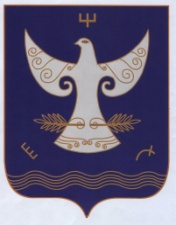         РЕСПУБЛИКА БАШКОРТОСТАН    СОВЕТ СЕЛЬСКОГО ПОСЕЛЕНИЯ        ИЖБЕРДИНСКИЙ СЕЛЬСОВЕТ        МУНИЦИПАЛЬНОГО РАЙОНА              КУГАРЧИНСКИЙ РАЙОН        453344  Сапыҡ ауылы,  Үҙәк урам, 1Б        РЕСПУБЛИКА БАШКОРТОСТАН    СОВЕТ СЕЛЬСКОГО ПОСЕЛЕНИЯ        ИЖБЕРДИНСКИЙ СЕЛЬСОВЕТ        МУНИЦИПАЛЬНОГО РАЙОНА              КУГАРЧИНСКИЙ РАЙОН        453344  Сапыҡ ауылы,  Үҙәк урам, 1Б    453344  д.Сапыково, ул.Центральная, 1Б 